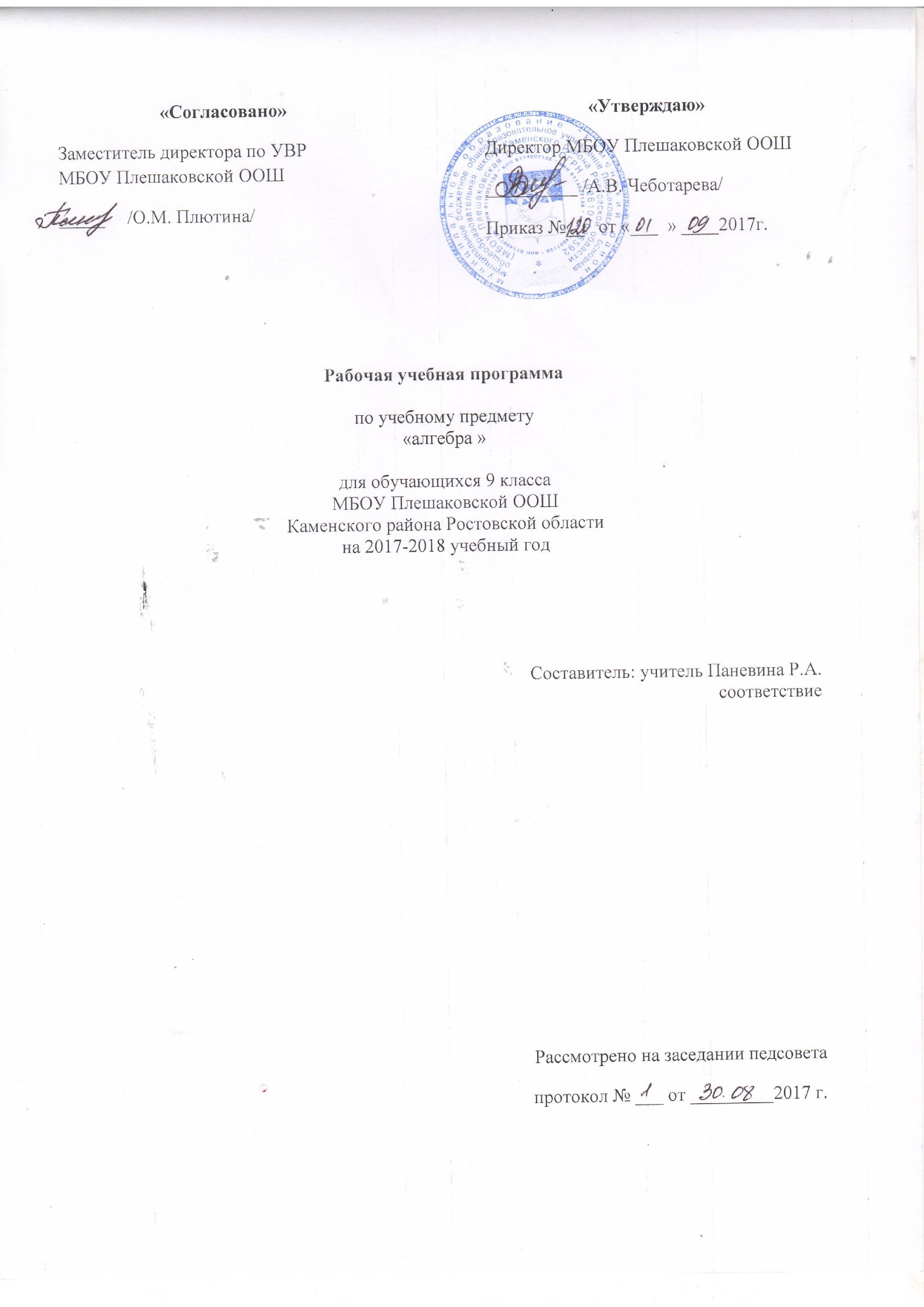 1.Пояснительная запискаПрограмма разработана на основе и в соответствии с утверждённым производственным календарём. Программа рассчитана  на 129 часов.  Нормативно-правовая база:Федеральный закон "Об образовании в Российской Федерации" от 29.12.2012 №273-ФЗ.Учебный план МБОУ  Плешаковской ООШ Каменского района, Ростовской области на 2017-2018 учебный годАвторская программа для учащихся общеобразовательных учреждений по предмету «Алгебра 7-9» (базовый уровень), (авторы: Ю.М. Колягин, М.В. Ткачева), М.: Просвещение, 2015 год  4.Положение о рабочей программе учебных предметов, курсов МБОУ  Плешаковской ООШ Каменского района, Ростовской области. Для реализации программы используется учебник для общеобразовательных  организаций: Ю.М.Колягин, М.В.Ткачёва, Н.Е.Фёдорова, М.И.Шабунин. Алгебра 9 класс.М.: Просвещение, 2016.2. Планируемые результаты освоения учебного предметаТребования к уровню подготовки учащихся 9 класса  В результате изучения курса алгебры в 9 классе учащиеся должнызнать/понимать:  - формулы сокращенного умножения и применять их в различных случаях.- понятие функции, свойства изученных функций-свойства степени с натуральным и рациональным показателем;- свойства арифметического корня; определение функции;- как математически степенные функции могут описывать реальные зависимости; приводить примеры такого описания;определения арифметической и геометрической прогрессий;- формулы n-го члена и суммы n первых членов арифметической и геометрической прогрессий;- виды событий;- понятие вероятности события; - понятие множества, подмножества;- пересечение и объединение множеств;- определение высказывания, теоремы;- понятие алгоритма; приводить примеры алгоритмов; - как используются математические формулы, уравнения и неравенства; примеры их применения для решения математических и практических задач;  как математически определенные функции могут описывать реальные зависимости; приводить примеры такого описания; - вероятностный характер  многих закономерностей окружающего мира; примеры статистических закономерностей и выводов;должны уметь: - выполнять действия с обыкновенными и десятичными дробями;          -  выполнять тождественные преобразования алгебраических выражений;  - решать линейные уравнения и неравенства и их системы;  -  решать квадратные уравнения и неравенства; - строить графики линейной и квадратичной функций; -выполнять деление многочленов;- раскладывать многочлен на множители;- решать квадратные уравнения и уравнения высших степеней;- решать рациональные уравнения и сводящиеся к алгебраическим;-  решать системы линейных и нелинейных уравнений с двумя неизвестными;- решать системы уравнений, содержащие разные виды уравнений;-  решать текстовые задачи алгебраическим методом, составлением систем уравнений- выполнять основные действия со степенями с целыми показателями; - применять свойства арифметических квадратных корней для вычислений значений и преобразований числовых выражений, содержащих квадратные корни;- находить значения функции, заданной формулой, таблицей, графиком по ее аргументу;- находить значение аргумента по значению функции, заданной графиком или таблицей;- определять свойства степенной функции по ее графику;- описывать свойства степенных функций, строить их графики;- применять графические представления при решении уравнений, неравенств и систем;- использовать приобретенные знания и умения в практической деятельности и повседневной жизни для интерпретации графиков реальных зависимостей между величинами;-решать несложные комбинаторные задачи;- распознавать арифметические и геометрические прогрессии;- решать комбинаторные задачи с использованием правила умножения;- находить вероятности случайных событий в простейших случаях;- извлекать информацию, представленную в таблицах, на диаграммах, графиках;- составлять таблицы; - строить диаграммы и графики; - вычислять средние значения результатов измерений;- использовать приобретенные знания и умения в практической деятельности и повседневной жизни для сравнения шансов наступления случайных событий, оценки вероятности случайного события в практических ситуациях, сопоставления модели с реальной ситуацией;- находить объединение и пересечение множеств;- записывать уравнение окружности; - записывать уравнение прямой;- изображать фигуру уравнением;-использовать приобретенные знания и умения в практической деятельности и повседневной жизни для:• выполнения расчетов по формулам, составления формул, выражающих зависимости между реальными величинами; • нахождения нужной формулы в справочных материалах;• моделирования   практических  ситуаций   и  исследования   построенных моделей с использованием аппарата алгебры; владеть компетенциями: познавательной, коммуникативной, информационной и рефлексивной;решать следующие жизненно-практические задачи: самостоятельно приобретать и применять знания в различных ситуациях;работать в группах;аргументировать и отстаивать свою точку зрения;уметь слушать других; извлекать учебную информацию на основе сопоставительного анализа объектов;пользоваться предметным указателем энциклопедий и справочников для нахождения информации;самостоятельно действовать в ситуации неопределенности при решении актуальных для них проблем.3.Содержание учебного предмета, курса Повторение (8 ч)Повторение курса алгебры 7-8 класса.Диагностическая контрольная работаГлава 1 Степень с рациональным показателем (16 ч)Степень с целым показателем и ее свойства. Свойства арифметического корня n-й степени и их применение в вычислениях. Свойства степеней с рациональным показателем. Возведение числового неравенства в степень с натуральным показателем.Контрольная работа № 1 «Степень с рациональным показателем».Глава 2. Степенная функция (20 ч)Понятие степенной функции. Область определения функции. Возрастание и убывание функции. Четность и нечетность функции.  Степенные функции с натуральным показателем и их графики. Графики функций: корень квадратный, корень кубический, модуль, гипербола. Уравнения и неравенства, содержащие степень. Использование графиков функций для решения уравнений и систем. Контрольная работа № 2 по теме «Степенная функция»Глава 3. Прогрессии (19 ч)Понятие последовательности. Арифметическая и геометрическая прогрессии. Формулы общего члена арифметической и геометрической прогрессий. Формулы суммы первых нескольких членов арифметической и геометрической прогрессий.Контрольная работа № 3 по теме «Прогрессии»Глава 4. Случайные события (14ч)Примеры решения комбинаторных задач: перебор вариантов, правило умножения. Частота события, вероятность случайного события. Контрольная работа № 4 по теме «Случайные события»Глава 5. Случайные величины  (12 ч)Представление данных в виде таблиц, диаграмм, графиков. Средние значения результатов измерений. Понятие о статистическом выводе на основе выборки. Частота события, вероятность случайного события.Контрольная работа № 5 по теме «Случайные величины»Глава 6. Множества. Логика. (10 ч) Множества и его элементы. Подмножества. Разность множеств. Дополнения до множества. Числовые множества. Пересечение и объединение множеств. Высказывания. Предложения с переменными. Символы общности и существования. Прямая и обратная теоремы. Расстояние между двумя точками. Уравнение окружности. Уравнение прямой. Множество точек на координатной плоскости. Фигура, заданная уравнением или системой уравнений с двумя неизвестными. Фигура, заданная неравенством или системой неравенств с двумя неизвестными.Контрольная работа № 6 по теме «Множества. Логика»Повторение курса алгебры (30 ч)Понятие рациональных чисел; действия с ними. Свойства степени. Алгебраические выражения.   Допустимые значения переменных. Формулы сокращенного умножения. Разложение многочлена на множители. Уравнения, системы уравнений. Неравенства, системы неравенств. Составление уравнений и их систем по условиям задач. Решение текстовых задач алгебраическим методом. Понятие функции. Способы задания функции. Графики функций. Свойства функций.4.Календарно-тематическое планирование по алгебре 9 класс№ п/пТема урокаКол-во часовДатапроведенияДатапроведения№ п/пТема урокаКол-во часовпланфактПовторение курса алгебры  7-8 классов (8 час)Повторение курса алгебры  7-8 классов (8 час)Повторение курса алгебры  7-8 классов (8 час)Повторение курса алгебры  7-8 классов (8 час)Повторение курса алгебры  7-8 классов (8 час)1-2Выражения и их преобразования204.0905.093-4Решение уравнений. Решение неравенств206.0907.095-6Функции211.0912.097Системы уравнений и неравенств113.098Контрольная работа по повторению114.09Степень с рациональным показателем (14 час)Степень с рациональным показателем (14 час)Степень с рациональным показателем (14 час)Степень с рациональным показателем (14 час)Степень с рациональным показателем (14 час)9-10Повторение свойств степени с натуральным показателем218.0919.0911-15Степень с целым показателем520.0921.0925.0926.0927.09.16-18Арифметический корень натуральной степени. Свойства арифметического корня.328.0902.1003.1019-21Степень с рациональным показателем. Возведение в степень числового неравенства.304.1005.1009.1022-23Обобщающий урок210.1011.1024Контрольная работа № 1 «Степень с рациональным показателем».112.10Степенная функция (20 час)Степенная функция (20 час)Степенная функция (20 час)Степенная функция (20 час)Степенная функция (20 час)25-27Область определения функции.316.1017.1018.1028-30Возрастание и убывание функции.319.1023.1024.1031-32Четность и нечетность функции.225.1026.1033-36Функция .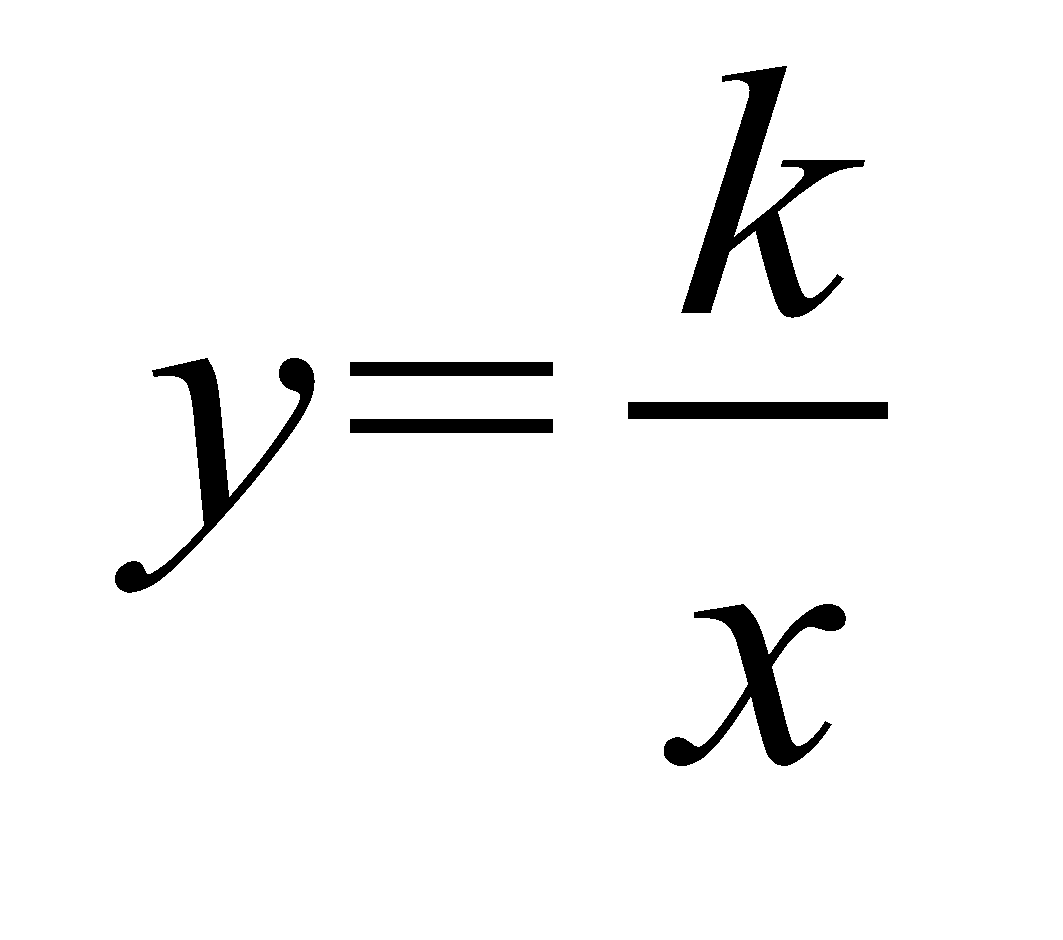 408.1109.1113.1114.1137-41Неравенства и уравнения, содержащие степень.515.1116.1120.1121.1122.1142-43Обобщающий урок223.1127.1144Контрольная работа № 2 «Степенная функция»128.11Прогрессии  (18 час)Прогрессии  (18 час)Прогрессии  (18 час)Прогрессии  (18 час)Прогрессии  (18 час)45-46Числовая последовательность229.1130.1147-48Арифметическая прогрессия204.1205.1249-52Сумма n первых членов арифметической прогрессии406.1207.1211.1212.1253-55Геометрическая прогрессия313.1214.1218.1256-59Сумма n первых членов геометрической прогрессии419.1220.1221.1225.1260-62Обобщающий урок326.1227.1211.0163Контрольная работа № 3 «Прогрессии»115.01Случайные события (14 час)Случайные события (14 час)Случайные события (14 час)Случайные события (14 час)Случайные события (14 час)64События116.0165-66Вероятность события217.0118.0167-68Повторение элементов комбинаторики. Решение комбинаторных задач.222.0123.0169-71Решение вероятностных задач с помощью комбинаторики.324.0125.0129.0172Геометрическая вероятность130.0173-75Относительная частота и закон больших чисел331.0101.0205.0276Обобщающий урок106.0277Контрольная работа № 4«Случайные события»107.02Случайные величины (12 час)Случайные величины (12 час)Случайные величины (12 час)Случайные величины (12 час)Случайные величины (12 час)78-80Таблицы распределения308.0212.0213.0281-82Полигоны частот214.0215.0283-84Генеральная совокупность и выборка219.0220.0285-87Размах и центральные тенденции321.0222.0226.0288Обобщающий урок127.0289Контрольная работа № 5 «Случайные величины»128.02Множества. Логика (10 час)Множества. Логика (10 час)Множества. Логика (10 час)90Множества101.0391Высказывания. Теоремы.105.0392-93Уравнение окружности.206.0307.0394-95Уравнение прямой 212.0313.0396-97Множества точек на координатной плоскости214.0315.0398Обобщающий урок 119.0399Контрольная работа № 6 «Множества. Логика»120.03Повторение курса алгебры (30 час)Повторение курса алгебры (30 час)Повторение курса алгебры (30 час)Повторение курса алгебры (30 час)Повторение курса алгебры (30 час)100-104Арифметические действия с рациональными числами       521.0322.0302.0403.0404.04105-110Выражения и их преобразования605.0409.0410.0411.0412.0416.04111-116Решение уравнений, неравенств и их систем617.0418.0419.0423.0424.0425.04117-122Решение текстовых задач626.0403.0507.0508.0510.0514.05123-127Функции. Использование свойств функций.515.0516.0517.0521.0522.05128Итоговая контрольная работа123.05129Обобщающий урок 124.05